Памятка потребителю при покупке пиротехнических изделий (ПИ)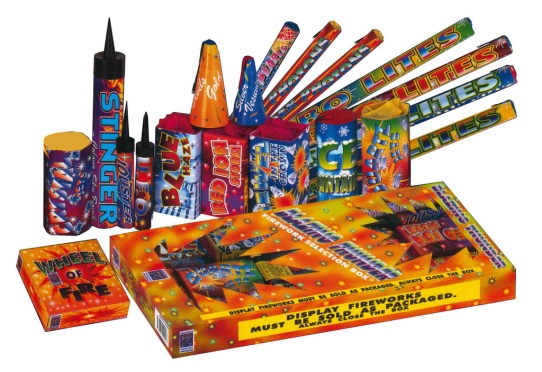 В преддверии новогодних праздников многие приобретают петарды и фейерверки. Однако, пиротехнические изделия далеко не безопасны в использовании. Чтобы покупка не оказалась бедой, следует обратить на следующие моменты при их выборе и покупке.  Вот несколько рекомендаций от Роспотребнадзора:Прежде всего, не покупайте пиротехнику с рук, в местах несанкционированной  торговли! Продажа пиротехнических изделий разрешена в магазинах, отделах (секциях), павильонах и киосках, обеспечивающих сохранность продукции, исключающих попадание на неё прямых солнечных лучей и атмосферных осадков.При покупке следует обратить внимание на внешний вид и оформление изделий. Не следует приобретать в деформированной или  нарушенной упаковкой.При продаже пиротехнических изделий продавец доводит до покупателя полную и достоверную информацию о товаре, чтобы обеспечить возможность правильного выбора. Пиротехнические изделия должны иметь следующую информацию:наименование (условное обозначение) пиротехнических изделий; предупреждение об опасности пиротехнических изделий и класс опасности; наименование и место нахождения организации-изготовителя пиротехнических изделий (поставщика и/или импортёра); обозначение стандартов или иных документов, в соответствии с которыми изготовлены пиротехнические изделия; дату окончания срока годности; перечень опасных факторов и размеры опасной зоны; ограничения в отношении условий обращения; требования по безопасному хранению и утилизации пиротехнических изделий; инструкцию по применению; информацию о подтверждении соответствия пиротехнических изделий требованиям технического регламента (ТР ТС 006/2011);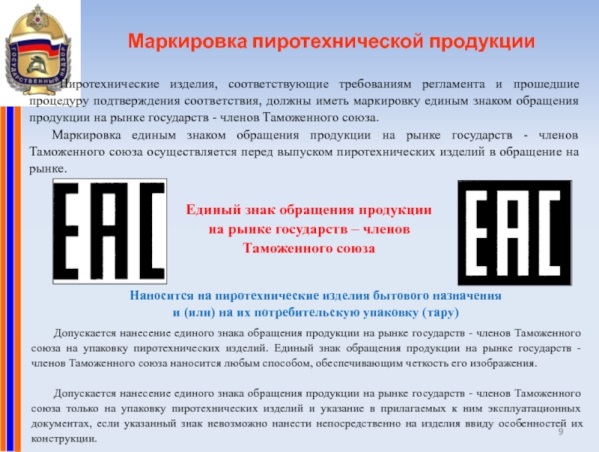 маркировку единым знаком обращения продукции на рынке государств–членов Таможенного союза назначение или область применения пиротехнических изделий.Указанная информация должна быть изложена на русском языке.  Текст должен быть чётким и хорошо различимым.Предупредительные надписи выделяются контрастным шрифтом или сопровождаются надписью "Внимание!".  Учитывая, что в неопытных руках пиротехнические изделия способны нанести вред, они подразделяются на классы опасности: первые три класса (они маркируются римскими цифрами)предназначены для использования в быту и могут продаваться населению. Пиротехника IV и V классов опасности является продукцией технического назначения, и продаваться и использоваться она может только лицами, имеющими специальную лицензию. К какому классу опасности относится конкретное изделие можно узнать только из информации, указанной на маркировке товара и из сертификата соответствия, выданного на конкретное изделие Реализация пиротехнических изделий запрещается:на объектах торговли, расположенных в жилых зданиях, зданиях вокзалов (воздушных, морских, речных, железнодорожных и автомобильных), на платформах железнодорожных станций, в наземных вестибюлях станций метрополитена, уличных переходах и иных подземных сооружениях, а также транспортных средствах общего пользования и на территориях пожароопасных производственных объектов;лицам, не достигшим 16-летнего возраста (если производителем не установлено другое возрастное ограничение);при отсутствии (утрате) идентификационных признаков продукции, с истекшим сроком годности, следами порчи и без инструкции по эксплуатации, обязательного сертификата соответствия либо знака соответствия;эксплуатация пиротехнических изделий производится в соответствии с требованиями инструкции по применению. Применение пиротехнических изделий детьми должно происходить только под контролем взрослых. Если Вам предоставили не полную или недостоверную информацию о пиротехнических изделиях в момент совершения покупки – Вы можете обратиться с претензией в адрес продавца в разумный срок (не более 7 дней) с требованием возврата денежных средств, а если Вам были проданы некачественные изделия – Вы должны обратиться с претензией с требованием возврата денежных средств в адрес продавца в течение гарантийного срока или срок годности.За получением подробной консультации и правовой помощи  потребители  могут обращаться:    — в Общественную приемную Управления Роспотребнадзора по Новгородской  области по телефону 8(8162)971-106;    — в Центр по информированию и консультированию потребителей  ФБУЗ «ЦГиЭ в Новгородской области» по телефонам 8(8162)77-20-38, 73-06-77; e-mail: zpp.center@yandex.ru; ВК: vk.com/zppnovgorod;    — на «горячую линию» Единого консультационного центра Роспотребнадзора,  который функционирует в круглосуточном режиме, телефон 8 800 555 49 43 (звонок бесплатный).Кроме того, на  государственном информационном ресурсе в сфере защиты прав потребителей     http://zpp.rospotrebnadzor      вы можете найти памятки, образцы претензий, исковых  заявлений и другую полезную информацию для потребителей 